Course unitDescriptor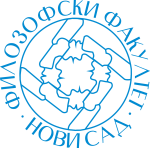 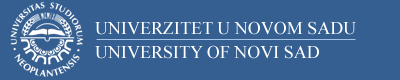 Course unitDescriptorFaculty of PhilosophyFaculty of PhilosophyGENERAL INFORMATIONGENERAL INFORMATIONGENERAL INFORMATIONGENERAL INFORMATIONStudy program in which the course unit is offeredStudy program in which the course unit is offeredGerman studies German studies Course unit titleCourse unit titleIstorija nemačke kulture 1Istorija nemačke kulture 1Course unit codeCourse unit code15НЈНЈ00415НЈНЈ004Type of course unit Type of course unit ObavezanObavezanLevel of course unitLevel of course unitBachelorBachelorField of Study (please see ISCED)Field of Study (please see ISCED)0232 Literature and linguistics0232 Literature and linguisticsSemester when the course unit is offeredSemester when the course unit is offeredZimski (winter) Zimski (winter) Year of study (if applicable)Year of study (if applicable)1.1.Number of ECTS allocatedNumber of ECTS allocated33Name of lecturer/lecturersName of lecturer/lecturersDoc. dr Milica PasulaDoc. dr Milica PasulaName of contact personName of contact personDoc. dr Milica PasulaDoc. dr Milica PasulaMode of course unit deliveryMode of course unit deliveryFace-to-faceFace-to-faceCourse unit pre-requisites (e.g. level of language required, etc)Course unit pre-requisites (e.g. level of language required, etc)Kurs se održava na srpskom jeziku (min. B2)Kurs se održava na srpskom jeziku (min. B2)PURPOSE AND OVERVIEW (max 5-10 sentences)PURPOSE AND OVERVIEW (max 5-10 sentences)PURPOSE AND OVERVIEW (max 5-10 sentences)PURPOSE AND OVERVIEW (max 5-10 sentences)Sticanje osnovnih znanja o istoriji kulture zemalja nemačkog govornog područja. Bavljenje istorijom kulture kao osnovom za razumevanje današnjice, aktuelnih političkih i kulturnih pitanja, kulturnog identiteta. Povezivanje osnovnih znanja iz različitih oblasti, senzibilizacija studenata u interdisciplinarnom i interkulturalnom pogledu, kao i u odnosu na sopstvenu kulturnu prošlost.Sticanje osnovnih znanja o istoriji kulture zemalja nemačkog govornog područja. Bavljenje istorijom kulture kao osnovom za razumevanje današnjice, aktuelnih političkih i kulturnih pitanja, kulturnog identiteta. Povezivanje osnovnih znanja iz različitih oblasti, senzibilizacija studenata u interdisciplinarnom i interkulturalnom pogledu, kao i u odnosu na sopstvenu kulturnu prošlost.Sticanje osnovnih znanja o istoriji kulture zemalja nemačkog govornog područja. Bavljenje istorijom kulture kao osnovom za razumevanje današnjice, aktuelnih političkih i kulturnih pitanja, kulturnog identiteta. Povezivanje osnovnih znanja iz različitih oblasti, senzibilizacija studenata u interdisciplinarnom i interkulturalnom pogledu, kao i u odnosu na sopstvenu kulturnu prošlost.Sticanje osnovnih znanja o istoriji kulture zemalja nemačkog govornog područja. Bavljenje istorijom kulture kao osnovom za razumevanje današnjice, aktuelnih političkih i kulturnih pitanja, kulturnog identiteta. Povezivanje osnovnih znanja iz različitih oblasti, senzibilizacija studenata u interdisciplinarnom i interkulturalnom pogledu, kao i u odnosu na sopstvenu kulturnu prošlost.LEARNING OUTCOMES (knowledge and skills)LEARNING OUTCOMES (knowledge and skills)LEARNING OUTCOMES (knowledge and skills)LEARNING OUTCOMES (knowledge and skills)Student poseduje osnovna znanja o istoriji kulture nemačkog govornog područja, kritičku svest o kulturnom razvoju i identitetu, povezuje različite aspekte kulture koje ume samostalno da uočava i interpretira.Student poseduje osnovna znanja o istoriji kulture nemačkog govornog područja, kritičku svest o kulturnom razvoju i identitetu, povezuje različite aspekte kulture koje ume samostalno da uočava i interpretira.Student poseduje osnovna znanja o istoriji kulture nemačkog govornog područja, kritičku svest o kulturnom razvoju i identitetu, povezuje različite aspekte kulture koje ume samostalno da uočava i interpretira.Student poseduje osnovna znanja o istoriji kulture nemačkog govornog područja, kritičku svest o kulturnom razvoju i identitetu, povezuje različite aspekte kulture koje ume samostalno da uočava i interpretira.SYLLABUS (outline and summary of topics)SYLLABUS (outline and summary of topics)SYLLABUS (outline and summary of topics)SYLLABUS (outline and summary of topics)Teorijska nastavaTemelji evropske kulture, istorija kulture od Germana i Velike seobe naroda zaključno sa barokom. Najvažnije istorijske ličnosti i događaji, socijalni i ekonomski procesi, reprezentativna dostignuća u oblasti arhitekture, filozofije, umetnosti, kao i druge kulturne pojave u prošlosti (značajne institucije, promene u kulturi svakodnevnog života).Praktična nastavaU okviru vežbi osposobljavanje za samostalno otkrivanje, interpretaciju i prezentaciju informacija o nemačkoj istoriji i kulturi.Teorijska nastavaTemelji evropske kulture, istorija kulture od Germana i Velike seobe naroda zaključno sa barokom. Najvažnije istorijske ličnosti i događaji, socijalni i ekonomski procesi, reprezentativna dostignuća u oblasti arhitekture, filozofije, umetnosti, kao i druge kulturne pojave u prošlosti (značajne institucije, promene u kulturi svakodnevnog života).Praktična nastavaU okviru vežbi osposobljavanje za samostalno otkrivanje, interpretaciju i prezentaciju informacija o nemačkoj istoriji i kulturi.Teorijska nastavaTemelji evropske kulture, istorija kulture od Germana i Velike seobe naroda zaključno sa barokom. Najvažnije istorijske ličnosti i događaji, socijalni i ekonomski procesi, reprezentativna dostignuća u oblasti arhitekture, filozofije, umetnosti, kao i druge kulturne pojave u prošlosti (značajne institucije, promene u kulturi svakodnevnog života).Praktična nastavaU okviru vežbi osposobljavanje za samostalno otkrivanje, interpretaciju i prezentaciju informacija o nemačkoj istoriji i kulturi.Teorijska nastavaTemelji evropske kulture, istorija kulture od Germana i Velike seobe naroda zaključno sa barokom. Najvažnije istorijske ličnosti i događaji, socijalni i ekonomski procesi, reprezentativna dostignuća u oblasti arhitekture, filozofije, umetnosti, kao i druge kulturne pojave u prošlosti (značajne institucije, promene u kulturi svakodnevnog života).Praktična nastavaU okviru vežbi osposobljavanje za samostalno otkrivanje, interpretaciju i prezentaciju informacija o nemačkoj istoriji i kulturi.LEARNING AND TEACHING (planned learning activities and teaching methods) LEARNING AND TEACHING (planned learning activities and teaching methods) LEARNING AND TEACHING (planned learning activities and teaching methods) LEARNING AND TEACHING (planned learning activities and teaching methods) Predavanja, analiza i interpretacija ključnih tekstova, pojmova i tema.Predavanja, analiza i interpretacija ključnih tekstova, pojmova i tema.Predavanja, analiza i interpretacija ključnih tekstova, pojmova i tema.Predavanja, analiza i interpretacija ključnih tekstova, pojmova i tema.REQUIRED READINGREQUIRED READINGREQUIRED READINGREQUIRED READINGGrubačić, Slobodan: Istorija nemačke kulture. Sr. Karlovci/ Novi Sad: Stojanović, 2001, 5-207.Jordan, Gerda: Deutsche Kultur in Epochen. New York: Peter Lang, 2001, S. 1-171.Grubačić, Slobodan: Istorija nemačke kulture. Sr. Karlovci/ Novi Sad: Stojanović, 2001, 5-207.Jordan, Gerda: Deutsche Kultur in Epochen. New York: Peter Lang, 2001, S. 1-171.Grubačić, Slobodan: Istorija nemačke kulture. Sr. Karlovci/ Novi Sad: Stojanović, 2001, 5-207.Jordan, Gerda: Deutsche Kultur in Epochen. New York: Peter Lang, 2001, S. 1-171.Grubačić, Slobodan: Istorija nemačke kulture. Sr. Karlovci/ Novi Sad: Stojanović, 2001, 5-207.Jordan, Gerda: Deutsche Kultur in Epochen. New York: Peter Lang, 2001, S. 1-171.ASSESSMENT METHODS AND CRITERIAASSESSMENT METHODS AND CRITERIAASSESSMENT METHODS AND CRITERIAASSESSMENT METHODS AND CRITERIAPredispitne obaveze:Kolokvijum (test) – max. 35 poenaReferat – max. 10 poenaIspit:Test – max. 55 poenaPredispitne obaveze:Kolokvijum (test) – max. 35 poenaReferat – max. 10 poenaIspit:Test – max. 55 poenaPredispitne obaveze:Kolokvijum (test) – max. 35 poenaReferat – max. 10 poenaIspit:Test – max. 55 poenaPredispitne obaveze:Kolokvijum (test) – max. 35 poenaReferat – max. 10 poenaIspit:Test – max. 55 poenaLANGUAGE OF INSTRUCTIONLANGUAGE OF INSTRUCTIONLANGUAGE OF INSTRUCTIONLANGUAGE OF INSTRUCTIONSrpskiSrpskiSrpskiSrpski